   KIDS WORLD INTEGRATED SCHOOL, INC.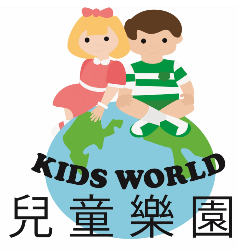    223 J.V. Panganiban St. Cor. San Luis St. Brgy. Onse San Juan City, Metro Manila, Tel. No. 631 9842   NGA Clubhouse, Johnson St., North Greenhills, San Juan City, Tel. No. 726 6563   Email: kidsworldintegratedschool@gmail.comWebsite: kidsworldintegratedschool.comSCHOOL REGISTRATION FORM and TUITION AGREEMENTAcademic Year ____ New                           returning        NAME OF STUDENT:   _______________________________________ 	DATE: ___________                                       Surname	   First name		Middle NameDATE OF BIRTH: _________________________		AGE (AT APPLICATION): ___________GENDER:	       MALE		    FEMALEPresent Grade Level: ______________________   DepEd Accreditation # of current school: ______________Name of Current School: ___________________  Address of Current School: _______________________________________________________________________HOME ADDRESS: ___________________________________________________________________
	___________________________________________________________________________FATHER’S NAME: ___________________ CELL/EMAIL: ______________________________FATHER’S OCCUPATION: _______________________________MOTHER’S NAME: __________________ CELL/EMAIL: ______________________________MOTHER’S OCCUPATION: _______________________________Indicate person who will settle financial obligation to school: Name:	______________________________________ Relationship: __________________________________	Full address:	_________________________________________________________________________________Telephone & email address:	____________________________________________________________________TERMS AND CONDITIONS OF ENROLLMENTAs the parent(s) or guardian(s) of the above-named child (hereinafter referred to as the “Student”), I/we enroll the Student in Kids World Integrated School (hereinafter referred to as the “School”) for the school year _______________.Mode of payment: Annual ____________________plus 17,000 misc. fees   upon enrollment		     Trimester __________________plus  17,000 misc fees  next (2nd Sept -6, 3rd Jan 6-10)		     Month:____________________plus 17,000 misc fees   due every 5th of the monthPeriod of Enrollment: I/We understand and agree that the period of enrollment shall be for the entire school year or in the case of the student entering after the school year has begun; from the date of admission to the last day of school.Commitment for the Full School Year: I/We understand and agree that the School has granted to the Student one of a limited number of placement positions at the School and that having accepted one of those limited number of placement positions, I/we understand and agree that there will be no refund, credit, or refund of tuition.Tuition is Due as Scheduled Above: I/We understand and agree that no student records shall be released if the Student’s tuition is not paid in full as stated above. Notwithstanding any other provisions contained herein, in the event of a default in the payment as scheduled above, the entire balance due shall be accelerated and become due and payable in full, time being of the essence.Occupational or Speech therapy and SPED are not included in the tuition rate. These are add-on services that must be settled after each session. Notice of withdrawal must be done in writing. Official notification from parents/guardians must be submitted to the Registrar’s office. We have fully read and understood the Terms & Conditions and hereby agree to comply with them. __________________________________			    __________________________________        Signature over Printed Name					  Signature over Printed NameDATE: ______________________________noted by: HELEN CANDELARIAADMINISTRATORNew students:Attach the following documents: birth cert., two recent pictures (1 X 1), latest Report Card/Progress Report together with the application fee of php500.00.   Students with exceptional needs (SEN) evaluation fee P2,000.00Document Checklist:_____ Birth Certificate			_____ Others (specify): _______________________________________ 1x1 Picture                                         	_____ Report Card_____ Medical CertificateRESERVATION FEE: _____________________________________	  OR#: __________________Other fees:_________________________________________________________________________PROCESSED BY: ____________________________________	DATE: ______________Total payment received: ________________________________		OR: ________________